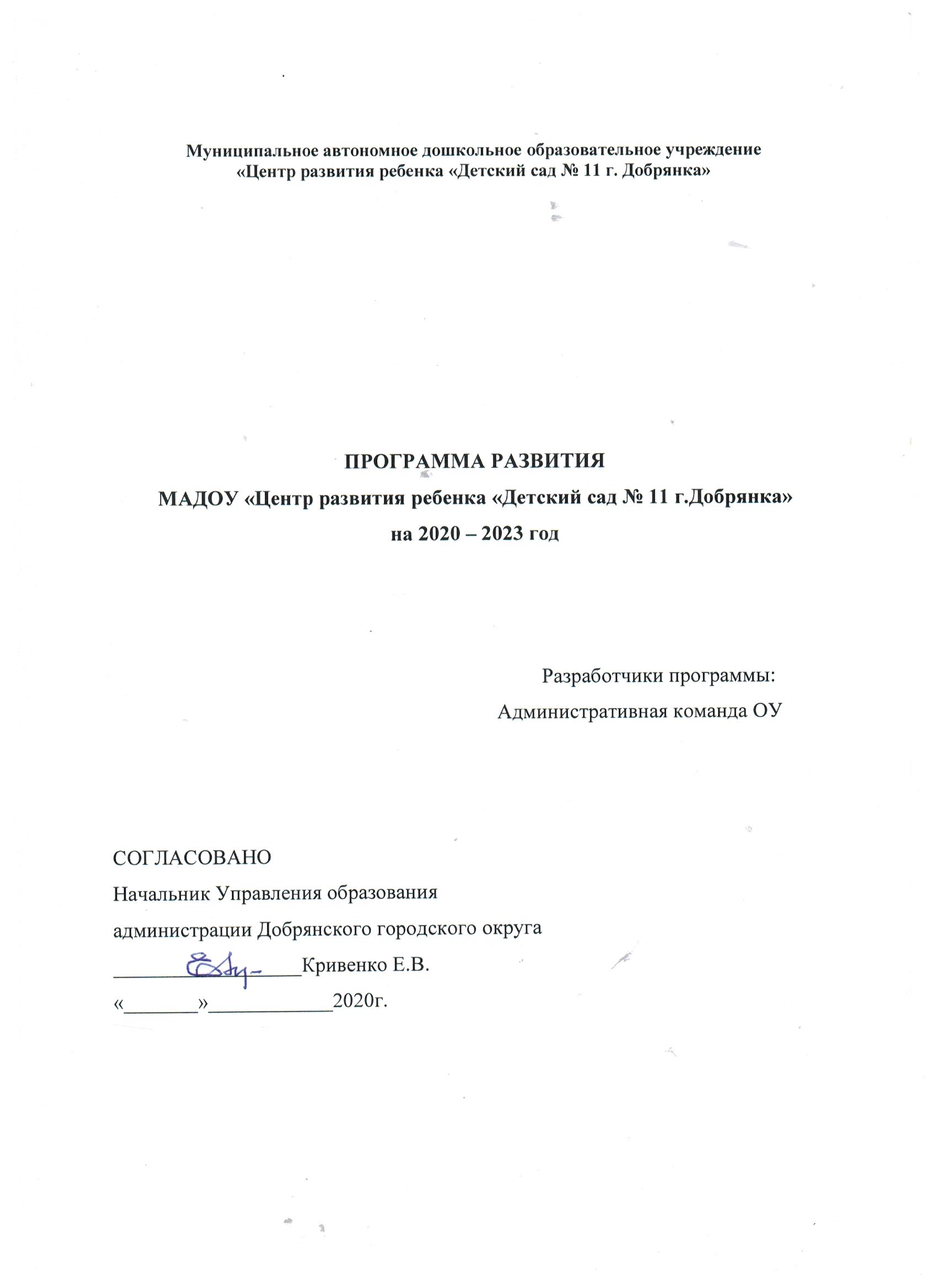 СодержаниеЦелевой блок.Проблемно-аналитическийАнализ внешних и внутренних условий МАДОУ «Детский сад № 11 г. Добрянка».Анализ реализации предыдущей Программы развития на 2015-2020 г.      1.3.Миссия образовательного учреждения МАДОУ «Детский сад № 11 г.Добрянка».1.4.Цель развития МАДОУ «Детский сад № 11 г.Добрянка».1.5.Задачи развития МАДОУ «Детский сад № 11 г.Добрянка».2.Содержательный блок2.1. Направления деятельности ДОУ по реализации поставленных задач2.2.Этапы деятельности2.3.План действий по реализации Программы развития МАДОУ «Детский сад № 11 г.Добрянка».3.Блок обеспечения3.1.Нормативное обеспечение       3.2. Научно-методическое обеспечение       3.3.Кадровое обеспечение       3.4.Материально-техническое обеспечениеПриложения1.Управленческий портфель №1«Повышение привлекательности системы внеурочной (воспитательной)	деятельности как условие личного развития разных категорий детей»Управленческий портфель №2«Здоровьеформирующий инклюзивный мост для  детей с 5 месяцев до 7 лет»Целевой блок.1.Проблемно-аналитический1.1.Анализ внешних и внутренних условий МАДОУ «Детский сад № 11 г.Добрянка».Программа развитияМАДОУ «Детский сад № 11 г.Добрянка» разработана творческим коллективом педагогов до 2023г. (далее Программа). В связи с возникновением необходимости обеспечения и стимулирования  инновационных процессов, которые обусловлены реалиями современного общества, изменившейся нормативной –правовой базой, требованиями  родительской общественности.Происходящие трансформации в системе дошкольного образования обусловлены объективной потребностью  к общественному развитию и развитию образовательной системы, что отражается в осознании педагогической общественностью необходимости существенных изменений прежнего хода функционирования учреждения. Основным механизмом оптимизации развития системы дошкольного образования является поиск и освоение инноваций, способствующих качественным изменениям в деятельности дошкольного образовательного учреждения (МАДОУ), что выражается в переходе учреждений в режим развития.В современных условиях перед нашим образовательным учреждением остро встала проблема развитияздоровьесбережения и здоровьеформирования детей дошкольного возраста совместно с семьями воспитанников, повышения качества образования и осуществления инклюзивного образования, развития предпосылок инженерного  мышления и формирования начал профориентации у всех категорий детей старшего дошкольного возраста.Для решения данных стратегических  задач особую значимость приобретает проектирование и программирование деятельности образовательной организации. Муниципальное автономное дошкольное образовательное учреждение «Центр развития ребенка» «Детский сад № 11 город Добрянка»Кадровое обеспечениеОценка актуального состояния внутреннего потенциала педагогического коллектива1.2. Анализ реализации предыдущей программы развития МАДОУ на 2015 – 2020 годМАДОУ «Центр развития ребенка №11 г. Добрянка» реализует основную образовательную Программу (ООП ДО).Программа разработана административной командой и педагогами ДОО на основе Закона «Об образовании в Российской Федерации» от 29 декабря 2012 г. № 273- ФЗ, требований ФГОС ДО (приказ Минобрнауки России от 17.10.2013 № 1155); С учетом Примерной основной образовательной программы дошкольного образования (протокол от 20 мая 2015 г. № 2/15);Комплексной программы «Детство», (в обязательной части ОП), парциальных образовательных программ по отдельным направлениям образовательной деятельности.Особенностей образовательной политики Пермского края и Добрянского городского округа, образовательных потребностей и запросов воспитанников и их родителей.Определяет цель, задачи, планируемые результаты, содержание и организацию образовательного процесса на уровне дошкольного образования. Приоритетным направлением деятельности образовательного учреждения является сохранение и укрепление здоровья детей, формирование привычки здорового образа жизни и  познавательное развитие  технической направленности.В МАДОУ функционирует 22 группы: 17 групп для детей дошкольного возраста с 1,5 до 7 лет, 5 групп для детей раннего возраста с 1,5 до 3 лет и 5 групп комбинированной направленности.По наполняемости группы соответствуют требованиям СанПин  и  однородны по возрастному составу детей.Длительность пребывания детей в дошкольной организациии при реализации основной образовательной программы: - группы раннего возраста оздоровительной направленности   (12  часов в день);- группы общеразвивающей  направленности  (12 часов в день) Дополнительное образованиеСоциальными заказчиками деятельности организации являются родители воспитанников. Коллектив ДОУ создает доброжелательную, психологически комфортную атмосферу, в основе которой лежит взаимопонимание и сотрудничество.Запрос родителей на проведение платных образовательных услуг в ДОУ определяется ежегодным анкетированием родителей (законных представителей): МАДОУ оказывает дополнительные платные услуги:  «Школа заботливых родителей», «Дошколенок», «Обучение детей плаванию»,   «Подготовка детей к школе», театр «Кукляндия», хор «Ивушка»,  «Изостудия», оздоровительная группа «Здоровичок», логозанятия «Веселый язычок».,ИЗОстудия  «Творческая мастерская», «Капитошка», «Егоза», «Потанцуем» (По программам организаторов данных услуг). В дальнейшем планируется от 8 до 16 дополнительных образовательных услуг, поскольку есть запрос родителей и общества на оказание образовательных услуг физкультурно-оздоровительной и технической направленности.Эффективность методической работы в ДОУВ течение ряда лет ДОУ является организатором профессионального педагогического объединения (ППО) для воспитателей,  работающих с детьми раннего возраста и ПОО для музыкальных руководителей Добрянского городского округа. Ежегодно   педагогический коллектив (100%) активно участвовал в работе  профессионального педагогического объединения. Педагоги ДОУ участвовали и были победителями в профессиональных конкурсах разного уровня («Учитель –года», «Лучшие педагоги»; «Воспитатели России», «Ребенок в объективе стандарта»,«ИкаРенок» и др.)Особая ценность,это работа  педагогов во временных творческих группах  ДОУ (ВТГ). Самые продуктивные ВТГ были посвящены подготовке и проведению педагогических советов, пед часов, реализации плана методического объединения (МО)  по речевому развитию и техническому конструированию. При проведении педагогических советов педагоги использовали эффективные формы взаимодействия такие как: «Стол находок», «Педагогический экспресс»,  проведение мастер-классов  по заявленной теме.Работа в творческих группах позволила педагогам объединиться,  повысить  компетентность, показать потенциал отдельных педагогов, выявить  новых лидеров.Работа с семьёй.  Формы взаимодействия ДОУ с семьей В течение ряда лет педагоги и специалисты детского сада проводят  совместное и индивидуальное консультирование родителей по проблемам ребенка, выявленным в образовательном процессе, а так же проводят консультирование по запросам родителей.Родители активно принимали участие в разнообразных мероприятиях – акциях: «Кораблики мечты», «Неделя доброты»; участие в интеллектуальном конкурс «Хочу все знать!», участие в детско – родительском фестивале «Город мастеров»   и др.   В течение года 87 семей  посетили семейный клуб «Семья – это то, что с тобою всегда».     Для родителей в каждой группе  детского сада  создан информационный стенд «Психологический заборчик», «Почта для родителей», где  можно получить обратную связь, узнать интересующую информацию о работе детского сада, воспитании детей, новых формах работы с детьми. Групповые праздники,  утренники, развлечения, на которых родители являются не только «зрителями», но и   участниками.  Ежемесячно педагоги и специалисты оформляли с целью повышения педагогической компетентности родителей: папки – передвижки, информационные стенды на разнообразные темы.     Родители активно участвовали в совместной трудовой  деятельности: в создание экологической тропы на территории детского сада, большую помощь оказали в  благоустройстве  детских участков. В течение года  родители знакомились с документацией и информацией о работе ДОО через сайт детского сада и  в группе. В каждой группе детского сада создан «Родительский совет», представитель которого входит в организационную модель государственного общественного управления МАДОУ (Управляющий совет).Взаимодействие и сотрудничество  с социумом Достичь положительных результатов по воспитанию детей дошкольного возраста было бы невозможно без активного взаимодействия детского сада с социумом. МАДОУ на протяжении многих лет поддерживает связь с социальными учреждениями города:Материально-техническое обеспечение МАДОУ	За последние пять лет значительно изменилось в положительную сторону:  проведен капитальный ремонт здания, благоустроена территория, выполнены предписания надзорных органов. Большое внимание уделено энергосбережению, дизайну пространства рекреаций МАДОУ, насыщению среды игровым оборудованием,  новой мебелью и цифровой средой.При поддержке Министерства Образования Пермского края, в рамках реализации краевого проекта «Детский Техномир» приобретены конструкторы нового поколения: «Первые механизмы», «Робомышь», «Планета СТЭМ», робототехнический набор для изучения основ программирования и робототехники и др.Образовательный процесс обеспечен техническими средствами обучения: Выпускники МАДОУ успешно учатся в массовых школах города.По результатам изучения общественного мнения 97% родителей детей, посещающих МАДОУ, удовлетворены работой образовательного учреждения. В 2019году заболеваемость, как и, за последние пять лет стала ниже городской и Приоритетным направлением   деятельности образовательного учреждения является сохранение и укрепление здоровья детей, формирование привычки здорового образа жизни и  познавательное развитие  технической направленности.Миссия МАДОУ «Детский сад № 11 г. Добрянка» учитывает социокультурные особенности и возможности организации инновационного процесса в городе Добрянка и Пермском крае.Миссия опирается на стратегию развития  дошкольного образования Пермского края, систему развития образования в городе Добрянка.1.3. Миссия МАДОУ «Детский сад № 11 г. Добрянка»Реализация права каждого ребенка на здоровье и качественное дошкольное образование для полноценного проживания ребенком здорового детства.1.4. Цель развития МАДОУ «Детский сад № 11 г. Добрянка»Создание инновационной  модели развития образовательного пространства МАДОУ через  реализацию образовательных проектов, направленных на повышение качества образования и воспитания детей, а также на создание привлекательности  ОУ и системы образования в учреждении1.5. Задачи развития МАДОУ «Детский сад № 11 г. Добрянка»1.Создать  привлекательную развивающую предметно– пространственную среду  в ОУ для разных категорий детей, позволяющую удовлетворить потребности населения в услугах по  воспитанию и образованию.2. Управлять кадровым потенциалом ОУ: повышать квалификацию, уровень профессионального роста и развития  педагогов через реализацию  новой содержательной модели работы с кадрами в соответствии со «Стандартом педагога»3. Повышать качество образовательных услуг в ОУ через реализацию управленческих проектов:  «Первые шаги к успеху», ПРОФИ КОП  «Академия технических профессий», «Здоровьеформирующий инклюзивный мост для  детей с 5 месяцев до 7 лет»4.Совершенствовать  модель повышения психолого – педагогической компетентности родителей  через реализацию новых технологий и практик в  работе с семьей.5.Реализовать модель формирования благоприятного психологического климата в коллективе ОУ.6.Продолжать работу ОУ по  выстраиванию социального партнерства и  формированию положительного имиджа ОУ в обществе.7.Расширить  спектра оказания дополнительных платных образовательных услуг в ОУ от 8 до 16 услуг.Содержательный блок.2.1. Направления деятельности по реализации   поставленных задачЭтапы деятельности1 этап – 2020гг. Цель: создание условий для реализации программы развития ДОО, повышения профессиональной компетентности педагогов и родителей.Целевые показатели по реализации  1 этапа программы РазвитияРасширение доступности взаимодействия с получателями образовательных услуг (Интернет – Сайт мАДОУ. Эл. Почта)Анализ соответствия материально – технической базы для реализации задач Программы развития.3. Планирование внедрения новых форм работы с родителями  для реализации задач Программы развития4.Создание условий для реализации управленческих проектов  «Здоровьеформирующий инклюзивный мост для  детей с 5 месяцев до 7 лет» и«Развитие предпосылок инженерного мышления и формирование начал профориентации   для всех категорий детей ДОО через  ПРОФИ КОП». 5. Обогащение развивающей предметно – пространственной среды в дОУ6. Введение  информационных  технологии  на рабочие места специалистов7. Разработать систему повышения квалификации педагога в соответствии со «Стандартом педагога» и составить план повышения квалификации педагогов.8.Соответствие оборудования реализуемым задачам ДОУ: развитие технического творчества и здоровьеформирование детей.9. Создание условия для активизации инновационной деятельности педагогов ДОУ.10.Планирование внедрения новых форм работы с родителями  для реализации задач Программы развития2 этап – основной  этап по реализации Программы развития  2020-2022гг. Цель: реализация управленческих проектов  по развитию технической направленности и здоровьесбережения.Целевые показатели по реализации 2 этапа  Программы развитияОбогащение  предметной развивающей среды современным  оборудованием в соответствии с реализуемыми управленческими проектами: приобретение конструкторов и спортивного оборудования, компьютерной техники и цифрового оборудования.Реализация  управленческих проектов в ДОУ.Реализация  новой модели работы с родителями посредством Сайта и апробация новых форм взаимодействия с родителями.Повышение квалификации педагогов в соответствии с планом.Активизация инновационной деятельности педагогов через реализацию управленческих проектов.Проведение в группах инновационных форм здоровьеформирования детей: «Кинези гимнастика», «Офтальмо игровая гимнастика», «Массажная гимнастика» для детей с нарушением осанки и и плоскостопием, «Нейрогимнастка» Улучшение развивающей среды на прогулочных участках ДОУ, обновление мебели в группах , дизайн помещений и межгруппового пространства.Участие родителей в управлении ДОУ в рамах работы в Управляющем совете.Проведение аудита, формирование общественного заказа. Совершенствование организации платных дополнительных услуг в ДОУ, расширение спектра услуг до 16.3этап  заключительный – 2022-23гг. Цель: подведение  итогов   работы по реализации Программы развития в ДОУЦелевые показатели по реализации 3 этапа  Программы развития1.  Создание  современной привлекательной среды в ДОУ2.Повышение качества оказываемых в ДОУ образовательных услуг через реализацию управленческих проектов3.Повышение уровня квалификации педагогов через реализацию новой модели работы с кадрами4.Повышение психолого – педагогической компетентности родителей через реализацию новых технологий и практик работы с семьей.5. Создание  положительного  психологического  климата в ДОУ.6.Выстраивание взаимодействия с партнерами ДОУ.7.Привлечение дополнительных средств для реализации задач программы8.Расширение спектра оказания платных услуг от 8 до 16 услуг9.Рост положительного имиджа ДОУ в  округе и крае10.Рост профессионализма педагогов через систему методической работы и использование новых форм работы с педагогами: тренинги, мозговой штурм, деловая игра.11.Проведение дней ДРК 2 раза в год, переход от традиционного управления к рефлексивному.План действий по реализации программы Развития МАДОУ «Детский сад № 11».3.Блок обеспечения3.1. Нормативное обеспечениеЦель: Определить документы регламентирующего характера для реализации данной программы Развития.Наличие на официальном сайте организации в сети «Интернет» сведений о педагогических работниках организацииДоступность взаимодействия с получателями образовательных услуг по телефону, по электронной почте, с помощью электронных сервисов, предоставляемых на официальном сайте организации в сети «Интернет», в том числе наличие возможности внесения предложений, направленных на улучшение работы организации.Доступность сведений о ходе рассмотрения обращений граждан, поступивших в организацию от получателей образовательных услуг (по телефону, по электронной почте, с помощью электронных сервисов, доступных на официальном сайте организации).Конвенция о правах ребенка. Принята резолюцией 44/25 Генеральной Ассамблеи
от 20 ноября 1989 года.─ ООН 1990.2 .Федеральный закон от 29 декабря 2012 г. № 273-ФЗ (ред. от 31.12.2014, с изм. от 02.05.2015) «Об образовании в Российской Федерации» [Электронный ресурс] // Официальный интернет-портал правовой информации: ─ Режим доступа: pravo.gov.ru..3. Федеральный закон 24 июля 1998 г. № 124-ФЗ «Об основных гарантиях прав ребенка в Российской Федерации».4. Распоряжение Правительства Российской Федерации от 4 сентября 2014 г. № 1726-р о Концепции дополнительного образования детей.5. Распоряжение Правительства Российской Федерации от 29 мая 2015 г. № 996-р о Стратегии развития воспитания до 2025 г.[Электронный ресурс].─ Режим доступа:http://government.ru/docs/18312/.6. Постановление Главного государственного санитарного врача Российской Федерации
от 19 декабря 2013 г. № 68 «Об утверждении СанПиН 2.4.1.3147-13 «Санитарно-эпидемиологические требования к дошкольным группам, размещенным в жилых помещениях жилищного фонда».7. Постановление Главного государственного санитарного врача Российской Федерации от 15 мая 2013 г. № 26 «Об утверждении СанПиН 2.4.1.3049-13 «Санитарно-эпидемиологические требования к устройству, содержанию и организации режима работы дошкольных образовательных организаций» // Российская газета. – 2013. – 19.07(№ 157).8. Постановление Главного государственного санитарного врача Российской Федерации
от 3 июня 2003 г. № 118 (ред. от 03.09.2010) «О введении в действие санитарно-эпидемиологических правил и нормативов СанПиН 2.2.2/2.4.1340-03» (вместе с «СанПиН 2.2.2/2.4.1340-03. 2.2.2. Гигиена труда, технологические процессы, сырье, материалы, оборудование, рабочий инструмент. 2.4. Гигиена детей и подростков. Гигиенические требования к персональным электронно-вычислительным машинам и организации работы. Санитарно-эпидемиологические правила и нормативы», утв. Главным государственным санитарным врачом Российской Федерации 30 мая 2003 г.) (Зарегистрировано в Минюсте России 10 июня 2003 г., регистрационный № 4673)9. Приказ Министерства образования и науки Российской Федерации от17 октября 2013г.  № 1155 «Об утверждении федерального государственного образовательного стандарта дошкольного образования» (зарегистрирован Минюстом России 14 ноября 2013г., регистрационный  № 30384). 10. Приказ Министерства образования и науки Российской Федерации от6 октября 2009 г.
№ 373 (ред. от 29.12.2014) «Об утверждении и введении в действие федерального государственного образовательного стандарта начального общего образования» (зарегистрирован Минюстом России 22 декабря 2009 г., регистрационный № 15785).11. Приказ Министерства образования и науки Российской Федерации  от 17 декабря 2010 г. № 1897 (ред. от 29.12.2014) «Об утверждении федерального государственного образовательного стандарта основного общего образования» (зарегистрирован Минюстом России 1 февраля 2011 г., регистрационный № 19644).12. Приказ Министерства образования и науки Российской Федерации от 17 мая 2012 г. № 413 (ред. от 29.12.2014) «Об утверждении федерального государственного образовательного стандарта среднего общего образования» (зарегистрирован Минюстом России 7 июня 2012 г., регистрационный № 24480).13. Приказ Минздравсоцразвития России от 26 августа 2010 г. № 761н (ред. от 31.05.2011) «Об утверждении Единого квалификационного справочника должностей руководителей, специалистов и служащих, раздел «Квалификационные характеристики должностей работников образования» (Зарегистрирован в Минюсте России 6 октября 2010 г. № 18638)14. Письмо Минобрнауки России «Комментарии к ФГОС ДО» от 28 февраля 2014 г. № 08-249 // Вестник образования.– 2014. – Апрель. – № 7.15. Письмо Минобрнауки России от 31 июля 2014 г. № 08-1002 «О направлении методических рекомендаций» (Методические рекомендации по реализации полномочий субъектов Российской Федерации по финансовому обеспечению реализации прав граждан на получение общедоступного и бесплатного дошкольного образования).3.2. Научно-методическое обеспечениеЦель: создание научно-методических условий для реализации программы РазвитияРазработка плана действий по созданию научно-методических условий для реализации программы Развития МАДОУ.Заключение договора с кафедрой дошкольной педагогики и психологии ПГГПУ по научному сопровождению программы Развития ДОУ.Согласование годовых планов специалистовСоставление графиков оперативного контроля за реализацией программы Развития МАДОУ.Приобретение методической литературы для реализации программы Развития.Включение вопросов реализации программы Развития в работу педсоветов, управляющего совета, Наблюдательного совета и др.Организация внутренней системы оценки качества образования:Нормативное обеспечение (локальные акты, приказы, графики проведения, периодичность сбора информации, назначение ответственных за анализ, переработку и хранение данных).Методическое обеспечение (контрольно-измерительные материалы:какие, откуда, кто утвердил, процедуры проведения и обработки)Информационное обеспечение (технические возможности, программное обеспечение, сайт, кадры, система информирования родителей и общественность).Планирование (выделение направлений контроля:результаты образовательной деятельности, состояние здоровья, организация питания, выполнение режимных моментов, объемов нагрузок на детей в соответствии с СанПин, учебно-методическое обеспечение, диагностика педагогической компетентности, планирование деятельности по коррекции результатов и др.)Этапы мониторинга достижений детей(входной, текущий, промежуточный, итоговый контроль).Работа с результатами внутреннего аудита и самоаудитаМониторинг развития профессиональной компетентности педагогов Система принятия управленческих решений (уровни принятия решений. Их эффективность).3.2.8. Открытые просмотры образовательной деятельности, согласно годовых планов, с учетом плана действий реализации программы Развития3.2.9. Подбор и систематизация материалов в методическом кабинете: картотеки на периодические издания по реализации программы Развития МАДОУ, использование электронных навигаторов и пр.;картотеки инновационных форм работы с педагогами и родителями;инновационный банк технологийразработать алгоритмы разработки ИАОП для детей с ОВЗразработать игры для детей по здоровьформированию и др.Экспертный блок: в заключение предложенный проект проходит экспертизу со стороны экспертов — как правило, внешних специалистов, компетентных в разрабатываемой проблеме. Результаты анализа могут оформляться в виде рецензии на программу или аналитической записки, содержащей заключение о целесообразности, актуальности и новизне, а также реальности предлагаемого к реализации проекта.       3.3.Кадровое обеспечениеЦель: Содействие повышению профессионального потенциала специалистов МАДОУ для реализации программы Развития МАДОУ.1. Создание механизмов эффективного управления реализацией	 программы Развития МАДОУ.Задачи: -определить функции совета по управлению программой Развития-разработать формы взаимодействия с участниками программы Развития.2. Информирование участников программы Развития МАДОУ.-провести Совет педагогов по обсуждению содержания программы Развития-провести общее собрание «Координация деятельности сотрудников МАДОУ по реализации программы Развития»- провести заседание управляющего совета-Обсуждение промежуточных и итоговых результатов внедрения программы Развития МАДОУ., помещение информации на сайте.3. Работа студии «Красота и здоровье» для сотрудников МАДОУ.4. Проведение цикла занятий по предупреждению синдрома выгорания педагога.5. Проведение системы занятий по формированию психологической культуры педагогов.6. Проведение обучения по ИКТ компетентности7. Обучение сотрудников на курсах повышения квалификации по графику (см. приложение)8. Создание мультимедийного кабинета педагога.9. Материальное стимулирование участия сотрудников в разного рода конкурсном движении. За достижения в инновационной деятельности.       3.4.Материально-техническое обеспечениеЦель: подготовить и создать материально-техническую базу для реализации программы Развития МАДОУ «Центр развития ребенка «Детский сад № 11 г. Добрянка»Пополнение материалов для обновления ППРСПриобретение необходимого оборудования и инвентаря для здоровьесбережения детей (соляная комната, прибор «Горный воздух», обновить в группах лампы Чижевского, спортивное оборудование для физкультурного зала и др.Обновление и сопровождение сайта МАДОУ.Оформление подписки на периодические издания для сопровождения программы РазвитияПополнение дидактического материала по образовательной программе и программе Развития ДОУ и его методическое оформление.Провести ремонт физкультурного зала, предусмотреть места хранения фитболов, мелкого оборудования.Осуществлять косметический ремонт групп, холлов и других помещенийИзготовление и установка: игрового оборудования на прогулочные участки, оборудование асфальтовых дорожек, спортивного стадиона для детей с резиновым покрытиемПриобрести оборудование для ППРС ,в соответствии с каталогом (см. приложение)Приложения1.Управленческий портфель №2«Повышение привлекательности системы внеурочной (воспитательной)	деятельности как условие личного развития разных категорий детей»Проект: «Развитие предпосылок инженерного мышления и формирование начал профориентации   для всех категорий детей ДОО через  ПРОФИ КОП».   Сокращенно: ПРОФИ КОП «Академия  инженерных профессий».	Это проект  позволит детям старшего дошкольного возраста развить предпосылки инженерного мышления и получить первичные представления   инженерных профессий через ПРОФИ КОП.Ранняя профориентация становится жизненно необходимой в рамках решения задач подготовки инженерных кадров. Исследования  педагогов и социологов, показали, что ребенок, который не познакомился с основами технической деятельности в возрасте 5 – 7 (8)  лет, в большинстве случаев не свяжет свою будущую профессию с техникой, т.к. вдошкольном возрасте у детей формируется эмоциональное отношение к профессиональному миру технических наук. Поэтому необходимо внедрять в образовательный процесс новые эффективные  средства и методы технического конструирования, для развития предпосылок инженерного  мышления и формирования начал профориентации у всех категорий детей старшего дошкольного возраста.  Цель: Развитие предпосылок инженерного мышления и формирование начал профориентации   для всех категорий детей ДОО через  ПРОФИ КОП». Задачи:1. Сформировать у разных категорий детей старшего дошкольного возраста познавательный интерес технической направленности и расширить кругозор в области инженерных профессий средствами Lego  - конструирования.2. Разработать и внедрить не менее 12 технологических карт ПРОФИ КОП «Академия профессий». 3. Создать цифровую среду способствующую формированию начал ранней профориентацией и развитию предпосылок инженерного мышления у разных категорий детей  старшего дошкольного возраста.4. Разработать и провести  цикл онлайн – игр «Шаг в будущее» (не менее 5) технической направленности между дошкольными образовательными организациями Добрянского городского округа.Результаты проекта:У более 9 % детей  старшего дошкольного возраста (5 -7 лет)сформированы предпосылок инженерного мышления.Создана  современная система дополнительного образования (внедрена новая модель ПРОФИ КОП) в ДОО способствующая  формированию предпосылок инженерного мышления и ранней профориентации «Академия инженерных профессий» у разных категорий детей старшего дошкольного возраста.Увеличение  материально–технического оснащения и РППС в ДОО.Увеличение охвата  разных категорий детей  ПРОФИ КОП  -  100%Отбор эффективных  технологических методов, форм и средств, для работы с разными категориями детей. Результаты: будут разработаны программы,  технологические карты ранней профориентации «Академия инженерных профессий»,  презентации;  проведены дистанционные онлайн – игры с использованием Lego  - конструирования, в которой будут принимать участие команды  дошкольных образовательных учреждений Добрянского городского округа.Описание модели функционирования результатов проекта Разработанная модель будет   функционировать после завершения проекта среди дошкольных образовательных организаций Добрянского городского округа. Система ПРОФИ КОП решает ряд задач, обозначенных в ФГОС ДО: практико-ориентированная деятельность воспитанников ДОУ, достижение новых образовательных результатов в сфере личностного развития воспитанников, готовность к осознанному и ответственному выбору собственной образовательной траектории и формирование позитивных установок к различным видам труда и творчества.У выпускников подготовительных групп, к моменту окончания дошкольной образовательной организации, будут  сформированы основы  инженерного мышления; расширится кругозор и интерес в области инженерных профессий.  Разработаны и утверждены программы и технологические карты ранней профориентации «Академия инженерных профессий». 100% педагогов, пройдут курсы повышения квалификации по направлению деятельности.Срок жизни результатов после проекта Реализация управленческого проекта позволит повысить   качество образования,  будут сформированы предпосылки инженерного мышления, расширится кругозор и интерес в области инженерных профессий у разных категорий детей, запросы родителей, расширит сетевое взаимодействие с дошкольными образовательными организациями Добрянского городского округа, а так же:обогащение развивающей среды детского сада за счет современных конструкторов,  обогащение методического оснащения процесса познавательного развития через  ПРОФИ КОП;повышение уровня инженерного мышления у разных категорий детей  (более 9%);создана  современная система дополнительного образования (внедрена новая модель ПРОФИ КОП) в ДОО способствующая  формированию  предпосылкам инженерного мышления и ранней профориентацией инженерных профессий  у разных категорий детей старшего дошкольного возраста;повышение профессиональной компетентности педагогов в вопросах создания программ  и разработки технологических карт   ПРОФИ КОП; повышение статуса образовательного учреждения в региональном масштабе.Реестр заинтересованных сторонПоказатели реализации проекта и их значения по годамЭТАПЫ И КОНТРОЛЬНЫЕ ТОЧКИКонтрольные точки проекта (КТ)БЮДЖЕТ ПРОЕКТА Бюджет проектаУправленческий проект №2«Здоровьеформирующий инклюзивный мост для  детей с 5 месяцев до 7 лет»Актуальность выбранного направления обусловлена состоянием здоровья детей, которая вызывает беспокойство у медицинских работников и педагогов. В связи с этим выдвижение проблемы здоровья в число приоритетных задач дошкольного образования обуславливает актуальность её теоретической разработки, необходимость выработки путей сохранения здоровья детей дошкольного возраста, начиная с ранних лет.Исходя из принципа «здоровый ребёнок – успешный ребёнок», решение проблемы воспитания социально адаптированной личности невозможно без осуществления системы мероприятий по оздоровлению детей. В сложившейся ситуации всё большее значение приобретает разработка педагогических технологий, ориентированных на воспитание у детей и их родителей культуры здоровья.Существуют разнообразные формы и виды деятельности, направленные на сохранение и укрепление здоровья воспитанников. Комплекс этих мер получил в настоящее время общее название «здоровьесберегающие технологии» и включает в себя систему мер, предполагающую взаимосвязь и взаимодействие всех факторов образовательной среды, направленных на сохранение здоровья ребёнка и активное формирование здорового образа жизни на всех этапах его обучения и развития.В детском саду накоплен положительный  опыт объединения усилий специалистов разного профиля (педагогов, медиков, учителей-логопедов, педагога-психолога, инструкторов по физической культуре, музыкальных  руководителей), когда на основе многоплановой диагностики выстраивается индивидуализированная оздоровительная и коррекционно-развивающая работа с детьми раннего и дошкольного возраста.Разработанный проект отражает комплексный подход к проблеме здоровьесбережения детей в детском саду, определяет основные направления  деятельности на период 2020-2023 гг. и мероприятия по реализации намеченной цели.Цель : повышение эффективности использования здоровьесберегающих технологий  в условиях детского сада.Задачи:Обеспечить условия для психофизического развития детей, эмоционального благополучия, повышения их познавательной активности, функциональных и адаптивных возможностей в здоровьесберегающем пространстве детского сада.Развивать способность педагогов к качественному моделированию здоровьесберегающего процесса  посредством внедрения авторских разработок. Формировать качественно новый уровень продуктивного взаимодействия института семьи и ДОУ на основе реализации альтернативных средств воспитания и оздоровления детей.Оценка эффективности и качества реализации проекта1. Состояние психофизического здоровья детей1.1. Числовые показатели распределения детей по группам здоровья.1.2. Среднее количество дней, пропущенных по болезни одним воспитанником за год.1.3. Уровень физической подготовленности дошкольников.1.4. Уровень познавательного развития.2. Отношение педагогов и родителей к здоровьесберегающей деятельности:2.1. Уровень компетентности педагогов в вопросах качественного моделирования здоровьесберегающего процесса в режиме дня.2.2. Доля  внедрения авторских и инновационных здоровьесберегающих разработок в образовательном пространстве дошкольного учреждения.2.3. Степень информационной грамотности родителей по соблюдению преемственности в использовании принципов здоровьесбережения детей в семье.Ожидаемый результат:Повышение эффективности здоровьесберегающего процесса в условиях дошкольной образовательной организации:улучшение основных показателей состояния психофизического здоровья детей;успешное освоение образовательной программы воспитанниками, качественная подготовка детей к школе;рост компетентности педагогов к качественному моделированию здоровьесберегающего процесса в инновационном режиме работы ДОУ ;увеличение количества авторских инновационных здоровьесберегающих разработок;активизация родителей к совместнойздоровьесберегающей деятельности и использованию эффективных форм здоровьесбережения в семье.Инструментарий проведения контроля:статистические показатели мониторинга.Социальный эффект от реализации проекта	Подготовка определённого спектра авторских программ и инструктивно-методических материалов по организации инновационной здоровьесберегающей деятельности, способных удовлетворить  запросы детей, родителей и общества, обоснованных с точки зрения своей целесообразности, позволит воспринимать МАДОУ как образовательное учреждение, обеспечивающее устойчивый качественный уровень образовательных услуг, демонстрирующее социальную значимость и ценность работы на внутренние и внешние целевые аудитории. Этапы  реализации инновационного проекта «Здоровьеформирующий инклюзивный мост для  детей с 5 месяцев до 7 лет»Формы реализации основных направленийздоровьесберегающей деятельности педагогов ДОУна период 2020-2023 гг.Использование здоровосберегающих педагогических технологий в воспитательно – образовательном процессе МАДОУ.Бюджет проекта на 2021-2023 годБлок обеспеченияНормативное обеспечениеЦель: Определены документы регламентирующего характера для реализации данной программы Развития.Наличие на официальном сайте организации в сети «Интернет» сведений о педагогических работниках организацииДоступность взаимодействия с получателями образовательных услуг по телефону, по электронной почте, с помощью электронных сервисов, предоставляемых на официальном сайте организации в сети «Интернет», в том числе наличие возможности внесения предложений, направленных на улучшение работы организации.Доступность сведений о ходе рассмотрения обращений граждан, поступивших в организацию от получателей образовательных услуг (по телефону, по электронной почте, с помощью электронных сервисов, доступных на официальном сайте организации).Список литературы.При разработке Программы использовались следующие литературные источники, представленные в данном перечне в порядке, учитывающем значимость и степень влияния их на содержание Программы.Антология дошкольного образования: Навигатор образовательных программ дошкольного образования:сборник. – М.: Издательство «Национальное образование», 2015. Асмолов А.Г. Оптика просвещения: социокультурные перспективы. – М.: Просвещение, 2015.Асмолов А.Г. Психология личности. Культурно-историческое понимание развития человека. – М., Академия, 2011.Бостельман А., Финк М. Применение портфолио в дошкольных организациях: 3–6 лет. – М.: Издательство «Национальное образование», 2015. Венгер Л.А. Восприятие и обучение. – М., 1969.Веракса Н.Е. и др. Познавательное развитие. – М.: Мозаика-синтез, 2014. Выготский Л.С.  Мышление и речь // Собр. соч.: В 6 т. – Т. 2. – М.: Педагогика, 1982.Запорожец А.В. Избранные психологические труды: в 2 т. – М.:  Педагогика, 1986. Инклюзивная практика в дошкольном образовании: методич. пособие для педагогов дошк. учреждений / под ред. Т.В. Волосовец, Е.Н. Кутеповой. – М.: Мозаика-Синтез, 2011. Короткова Н.А., Нежнов П.Г. Наблюдение за развитием детей в дошкольных группах / Изд. 3-е, дораб. – М.: Линка-Пресс, 2014. Корчак Януш. Уважение к ребенку. –СПб.: Питер, 2015.Кравцов Г.Г., Кравцова Е.Е. Психология и педагогика обучения дошкольников: учеб. пособие. – М: Мозаика-Синтез, 2013.Кривцова С.В. Патяева Е.Ю.Семья. Искуство общения с ребенком / под ред. А.Г. Асмолова. – М.: Учебная книга БИС, 2008.Леонтьев А.Н. Психологические основы развития ребенка и обучения. – М.: Смысл, 2012.Лисина М.И. Формирование личности ребенка в общении. – СПб.: Питер, 2009.Манске К. Учение как открытие. Пособие для педагогов. – М.: Смысл, 2014.Михайленко Н.Я., Короткова Н.А. Организация сюжетной игры в детском саду. – М., 2009.Михайлова-Свирская Л.В. Индивидуализация образования детей дошкольного возраста. Пособие для педагогов ДОО (0–7 лет). – М.: Просвещение, 2014. Навигатор образовательных программ дошкольного образования [Электронный ресурс].─ Режим доступа:http://Navigator.firo.ru.Обухова Л.Ф. Возрастная психология: учеб. для вузов: гриф МО, М.: Юрайт, 2014. Патяева Е.Ю. От рождения до школы. Первая книга думающего родителя. –М.: Смысл, 2014.Педагогика достоинства: идеология дошкольного и дополнительного образования. – М.: Федеральный институт развития образования, 2014.Поддьяков А.Н. Исследовательское поведение. 2-е изд. испр. и доп. – М.: Издательство «Национальное образование», 2015. Поддьяков Н.Н. Психическое развитие и саморазвитие ребенка-дошкольника. Ближние и дальние горизонты. – М., 2013. Ушинский К. Человек как предмет воспитания Т. 1 Опыт педагогической антропологии / Константин Ушинский. – М., 2012. – 892 с.Шкалы для комплексной оценки качества образования в дошкольных образовательных организациях / под ред. В.К. Загвоздкина, И.В. Кириллова. – М.: Издательство «Национальное образование», 2015. – 116 с. Эльконин Д.Б. Детская психология: учеб. пособие для студ. высш. учеб. заведений / Д.Б. Эльконин; – 4-е изд., стер. – М.: Издательский центр «Академия», 2007. – 384 с.Эльконин Д.Б. Психология игры. – М., Владос, 1999.Юдина Е.Г., Степанова Г.Б., Денисова Е.Н. (Ред. и введение Е.Г. Юдиной) Педагогическая диагностика в детском саду. – М.: Просвещение, 2005. Наименование образовательного учрежденияМуниципальное автономное дошкольное образовательное учреждение «Центр развития ребенка «Детский сад № 11 г. Добрянка» Муниципальное автономное дошкольное образовательное учреждение «Центр развития ребенка «Детский сад № 11 г. Добрянка» Год основания19891989Тип ОУМуниципальное автономное дошкольное образовательное учреждениеМуниципальное автономное дошкольное образовательное учреждениеВид ОУ«Центр развития ребенка»«Центр развития ребенка»Адрес618740 Пермский край г. Добрянка ул.Энгельса 11/2 тел 8 (34265) 2-46-51, факс 8 (34265) 2-96-07, 2 корпус: ул Энгельса 7/2, т. 2-13 -42 и 2-97-69 Электронная почта: http//:  ds-11@mail.ru//618740 Пермский край г. Добрянка ул.Энгельса 11/2 тел 8 (34265) 2-46-51, факс 8 (34265) 2-96-07, 2 корпус: ул Энгельса 7/2, т. 2-13 -42 и 2-97-69 Электронная почта: http//:  ds-11@mail.ru//Фамилия, имя, отчество руководителя; контакт. ТелефонКочкина Татьяна Викторовна,  тел 8 (34265) 2-46-51Кочкина Татьяна Викторовна,  тел 8 (34265) 2-46-51Ф.И.О. заместителейруководителяТарасова Ирина Михайловна, тел 8 (34265) 2-91-46Вершинина Наталья Владимировна, тел 2-13-42Тарасова Ирина Михайловна, тел 8 (34265) 2-91-46Вершинина Наталья Владимировна, тел 2-13-42Нормативно-правовое обеспечениенеобходимые количество и качество документации, обеспечивающей деятельность и ответственность учреждения как юридического лица по реализации основной образовательной программы дошкольного образованияНормативно-правовое обеспечениенеобходимые количество и качество документации, обеспечивающей деятельность и ответственность учреждения как юридического лица по реализации основной образовательной программы дошкольного образованияНормативно-правовое обеспечениенеобходимые количество и качество документации, обеспечивающей деятельность и ответственность учреждения как юридического лица по реализации основной образовательной программы дошкольного образованияЛицензияЛицензия№ 6379  от 30.04.2019 г. (бессрочная)Свидетельство о государственной регистрации права на оперативное управление имуществомСвидетельство о государственной регистрации права на оперативное управление имуществомЗдание – свидетельство  серия АВ № 7096018 от 29.11.1999. Земля – свидетельство серия  АК № 272426 от 14.10.2002.Устав МАДОУУстав МАДОУПриказ № 13 от 20.01.2020г. Договор между МАДОУ и родителямиДоговор между МАДОУ и родителямиВ соответствии с уставом МАДОУОрганизационно-правовая формаОрганизационно-правовая формаАвтономное дошкольное образовательное учреждениеАдрес учредителяАдрес учредителя618740 Пермский край г. Добрянка  ул. Ленина, д.5  тел: 8 (34265)  2-57-64Формы государственно- общественного управленияФормы государственно- общественного управленияУправление образования администрации Добрянского городского округа. Управляющий советНаблюдательный советРежим работы Режим работы 12 часовОбщее количество педагогов565656Педагогический состав по штатуЗаведующий – 1Заместитель заведующего – 1методист -1Воспитатель – 44Музыкальный руководитель -4Учитель-логопед – 4Педагог-психолог - 2Инструктор по физической культуре - 3Заведующий – 1Заместитель заведующего – 1методист -1Воспитатель – 44Музыкальный руководитель -4Учитель-логопед – 4Педагог-психолог - 2Инструктор по физической культуре - 3Заведующий – 1Заместитель заведующего – 1методист -1Воспитатель – 44Музыкальный руководитель -4Учитель-логопед – 4Педагог-психолог - 2Инструктор по физической культуре - 3Квалификационный ценз педагоговКвалификационный ценз педагоговКвалификационный ценз педагоговКвалификационный ценз педагоговВысшая квалификационная категория:Высшая квалификационная категория:2034%Первая квалификационная категория: Первая квалификационная категория: 2441%Соответствуют занимаемой должностиСоответствуют занимаемой должности610%нет категориинет категории915%Образовательный ценз педагоговОбразовательный ценз педагоговОбразовательный ценз педагоговОбразовательный ценз педагоговВысшее профессиональное:Высшее профессиональное:1424%Среднее профессиональное:Среднее профессиональное:4576%Возрастной ценз педагоговВозрастной ценз педагоговВозрастной ценз педагоговВозрастной ценз педагогов55-59 лет55-59 лет1526%50-54 лет50-54 лет1119%30-49 лет30-49 лет2848%25-29 лет25-29 лет35%до 25 летдо 25 лет12%Педагогический стажПедагогический стажПедагогический стажПедагогический стаж25 лет и выше25 лет и выше2543%15-25 года15-25 года1424%10-15 лет10-15 лет1017%5-10 лет5-10 лет47%0-5 лет0-5 лет59%сильные стороныслабые стороны1.Реализуется Образовательная программа в соответствии с требованиями ФГОС ДО, по результатам внутреннего мониторинга качества образования 98 % детей овладевают программой ДО.1.Старение кадрового состава, требуется более длительное время для включенность всех педагогов в поисковую, инновационную деятельность.2. 100 % укомплектованность  квалифицированными кадрами, высокий уровень квалификации педагогов:75% педагоги с высшей и первой категорией.2. Недостаточность оснащения ОУ современным оборудованием: отсутствие  детского интерактивного  оборудования,   недостаточно оборудования для развития технической направленности: современные модели конструкторов и Робототехники,оборудование  спортивной направленности: модули, спортивные тренажеры, современное спортивное оборудование на прогулочные участки.3. Разработана нормативно – правовая база по работе с детьми ОВЗ, реализуются адаптированные программы  сопровождения детей с ОВЗ.3.Недостаточная вовлеченность в процесс воспитания и образования некоторых родителей, что влияет на получение результата.4. В ОУ создана предметно – развивающая среда, соответствующая требованиям ФГОС ДО.5. В ОУ реализуются дополнительные платные услуги для детей с 5 месяцев до 7 лет.Управление образования г ДобрянкаМБУ ДПО «ИМЦ»МБУ ДО «ЦДОД «Логос»МАДОУ «ПЦДОД «ШТР»МБУ ДО «Добрянская детская школа искусств»Добрянская средняя общеобразовательная школа №2, №3МБУК «Детская библиотека»МБУК «Добрянский историко-краеведческий музей»ПГГПУКДНОАО ПГРЭСООО «Инжиниринг строительство и проектирование»
И.В. БуслаевООО «Сигнум»  Ф.Н. ШакировВид  помещенияОсновное  предназначение Оснащение Кабинет  заведующей  ДОУ(корпус1; корпус 2)Индивидуальные консультации, беседы с педагогическим, медицинским, обслуживающим персоналом и родителями;Библиотека  нормативно правовой документации;Компьютер, принтерДокументация по содержанию  работы  в  ДОУ (охрана  труда,  приказы, пожарная безопасность, договоры с организациями и пр)Методический  кабинет(корпус1; корпус 2)Осуществление методической помощи  педагогам;Организация консультаций, педсоветов, семинаров и других форм повышения педагогического мастерства;Выставка дидактических и методических материалов для организации работы с детьми по различным направлениямБиблиотека  педагогической, методической и детской  литературы;  Библиотека  периодических  изданий;  Демонстрационный, раздаточный   материал  для занятий.Опыт  работы  педагогов.Документация по содержанию работы  в ДОУ (годовой план, тетрадь протоколов педсоветов, тетрадь учета поступающих и используемых  материалов, работа по аттестации, результаты  диагностики детей и педагогов, информация о состоянии работы по реализации программы).игрушки, муляжи.  Современные конструкторы, мульт студия ( корпус 2)Музыкальный зал(корпус1; корпус 2)проведение занятийРазвлечения,  тематические   досуги;Театральные представления, праздники;Родительские собрания и прочие мероприятия для родителейШкаф  для используемых  муз. Руководителем  пособий, игрушек, атрибутов Музыкальный центр, аудиокассеты, пианино, телевизор (корпус 1), Театр  перчаток,  ширмаДемонстрационный, раздаточный   материал  для занятийПроекторИмеются 2 стойки под микрофон, ширма «Пеппи» (корпус 2)Спортивный зал(корпус1; корпус 2)Утренняя  гимнастикаРазвлечения,  тематические   досуги;Спортивное оборудование для прыжков, метания, лазанияШкафы  для  мелкого спортивного оборудованияТренажерный зал(корпус1)Занятия на тренажерахТренажерыБассейн(корпус1)Занятия с детьмиЧаша бассейнаОборудование для занятий.Коридоры ДОУ(корпус1; корпус 2)Информационно-просветительская  работа  с  сотрудниками  ДОУ  и  родителями.Стенды для  родителей,  визитка  ДОУ.Стенды  для  сотрудников (административные  вести, охрана труда, профсоюзные вести, пожарная безопасность).Прогулочные участки(корпус1; корпус 2)Прогулки, наблюдения;Игровая  деятельность;Самостоятельная двигательная деятельность, Физкультурное занятие на улице.Трудовая  деятельность на огороде.Прогулочные  площадки  для  детей  всех  возрастных  групп.Игровое, функциональное,  (навесы, столы, скамьи) и спортивное  оборудование.Физкультурная площадка.АвтогородокМетеостанция (экологическое образование) (корпус 1)Групповые  комнаты(корпус1; корпус 2)Проведение  режимных  моментовСовместная  и  самостоятельная  деятельность  Занятия  в  соответствии  с образовательной программойДетская  мебель для практической деятельности;Игровая  мебель.  Атрибуты  для  сюжетно-ролевых игр: «Семья», «Гараж», «Парикмахерская», «Больница», «Магазин»Уголок  природы,  экспериментирования.Книжный, театрализованный, изоуголок;  Физкультурный  уголокДидактические, настольно-печатные игры.Конструкторы (напольный, ЛЕГО).Методические  пособия  в  соответствии  с возрастом  детей.Спальные помещения(корпус1;корпус 2)Дневной  сон;  Гимнастика  после  снаСамостоятельная  деятельностьСпальная  мебельСтол воспитателя, методический шкаф (полка)Приемная  комната(корпус1; корпус 2)Информационно-просветительская  работа  с  родителями.Информационные  стенды  для  родителей.Выставки детского творчества.Медицинский  кабинет(корпус1; корпус 2)Осмотр детей, консультации  медсестры, врачей;Консультативно-просветительская  работа с родителями и сотрудниками ДОУИзоляторПроцедурный  кабинетМедицинский  кабинетКабинет учителя-логопеда (Логопункт)(корпус1; корпус 2)Коррекционная  работа  с детьми;Индивидуальные  консультации с родителями;Занятия по коррекции  речи;Речевая  диагностика.Большое  настенное  зеркало.Детская  мебель.Развивающие  игры,  игровой  материал.Шкафы  для  методической литературы,  пособийМатериал  для обследования  детейДетский диванчик ( корпус2)Кабинет педагога  психолога(корпус1; корпус 2)Коррекционная  работа  с детьми;Индивидуальные  консультации с родителями;Детская  мебель.Развивающие  игры,  игровой  материал.Шкафы  для  методической литературы,  пособийМатериал  для обследования  детейПесочный стол (корпус 2)Кабинет изо( корпус 2)занятия изо деятельностиМини-библиотекапрозрачный мольберт для рисования.Столы, стулья, пособияНоутбук, принтерНастольные игры (аэрохоккей, бильярд и др)мини-музей «Русская изба»(корпус2)Проектная деятельностьМакет русской печи, домашняя утварь, люлька и др.наименованиеколичествоМоноблок1Ноутбук5Проекционное оборудование (проектор)5Принтер4Планшет iPad для программирования1Планшет для программирования2Мульт студия	1Видеокамера1№Направления деятельностиКритерии измеренияРезультат1Развитие образовательного пространства ОУ: создание привлекательной, современной, безопасной среды.1.Комплектация прогулочных участков и спортивной площадки современным оборудованием.2.  Приобретение конструкторов и моделей для технического конструирования.3. Введение новых форм организации Доу: группа продленного дня, лекотека, группа раннего развития.4. Рост показателя удовлетворенности родителей услугами ОУ.5. Обогащение в группах   предметно – пространственной среды в соответствии с требованиями ФГОС ДО1. Привлекательность среды в ДОУ: современное оборудование на прогулочных участках, в группах, приобретение новых комплектов для технического творчества.3.Изучение структуры и содержания официального сайта МАДОУ4. Апробация новых инновационных форм взаимодействия с родителями.2.Повышение качества оказываемых в ДОУ образовательных услуг.1. Проведение мониторинга достижений детьми планируемых результатов освоения образовательной программы ДОО (2 раза в год)2.Реализация управленческих проектов:2.1.»Здоровьеформирующий инклюзивный мост для детей с 5 месяцев до 7 лет»2.2. «Развитие инновационного мышления  у разных категорий детей через реализацию  технического конструирования и робототехники»3.Реализация системы внутреннего контроля в ДОУ по плану.1. Повышение  умений и навыков детей по усвоению образовательной программы и  реализуемых проектов. 2.Сохранение  и укрепление здоровья детей с раннего возраста до выпуска в школу с приростом показателей  на 20 % 3.Развитие инновационного мышления у 60 %  детей  средствами  технического конструирования.4.Повышение психолого – педагогической компетентности  у 100 % педагогов по реализации проекта  по здоровьесбережению и развитию инновационного мышления детей старшего возраста.5.Создана здоровьесберегающая среда в группах ОУ: центры в группах ОУРазработаны специальные пособия, позволяющие осваивать содержание деятельности по сохранению и укреплению своего здоровья (тетради на печатной основе, портфолио здоровья, книжки-малышки о ЗОЖ, театр ЗОЖ и др.)3Управление кадровым потенциалом.1. Построение новой содержательной модели работы с кадрами в соответствии со стандартом педагога.2.Повышение квалификации педагогов.3. Внедрение  новых форм работы с кадрами: семинары, деловые игры, тренинги личностного роста, мозговой штурм.1.Построение новой содержательной модели работы с кадрами в соответствии со стандартом педагога.2. Создание мотивации труда каждого сотрудника ОУ через внедрение  системы поощрений по результатам труда, награждение к праздничным датам.3. Система повышения квалификации каждого педагога.4. Повышение психолого – педагогической компетентности педагогов через систему внедрения новых форм и методов в методической работе.4Управление финансово- экономической эффективностью деятельности ОУ1.Эффективное использование финансовых средств  ОУ.2. Привлечение дополнительных внебюджетных источников финансирования: платные услуги, работа со спонсорами.3.Обеспечение функционирования в ОУ государственно- общественных форм управления: наблюдательного и управляющего советов.1.Контроль за реализацией плана финансово – хозяйственной деятельности, исполнение бюджета на 100 %2.Совершенствование материально – технической базы ДОУ через привлечение дополнительных внебюджетных средств: платные услуги, средства пожертвования для приобретения нового спортивного оборудования, игровых модулей, 3. Работа управляющего и наблюдательно совета.4.Расширение спектра оказания дополнительных платных образовательных услуг в ОУ от 8 до 16 услуг5.Анализ и контроль посещаемости воспитанниками ДОУ.5.Управление имиджем ДОУ1.Выстраивание работы ОУ с партнерами2.Консультации для работников ОУ по созданию положительного имиджа ОУ в обществе.3.Реализация плана публикаций о работе ОУ в средствах массовой информации.4.Участие педагогов  в конкурсах разного уровня.5. Реализация управленческих проектов в ОУ и информирование общественности о результатах.1.Формирование положительно имиджа ОУ в обществе.2.План публикаций в СМИ.3.Поддержание положительно имиджа ОУ в обществе.4.Протоколы заседаний управляющего и наблюдательного совета ОУ5. Приобретение  игрового и спортивного оборудования для создания привлекательной , насыщенной образовательной среды в ОУ.6.Создание благоприятного психологического климата в коллективе.1.Модель формирования благоприятного психологического климата в ОУ2.Разработка системы морального и материального стимулирования.3. Система мероприятий по формированию положительного климата в ОУ: тренинги, консультации, беседы, массовые мероприятия, деловые игры.1.Формирование положительно климата в ДОУ2. Система морального и материального стимулирования работников ОУ.3. Создание и реализация комплексной  модели  формирования благоприятного климата в ДОУ.направленияНаименование деятельностиответственныйответственныйответственныйответственныйответственный2020202120222023Развитие образовательного пространства ОУ: создание привлекательной, современной, безопасной среды1Комплектование прогулочных участков и спортивной площадки современным оборудованием.1.1Приобретение игровых модулей в группы – 150 тыс. руб.1.2.Оборудование межгруппового пространства в ОУ  в целях обогащения развития детей – 200 тыс. руб1.3.Оснащение прогулочных площадок современным оборудованием  - 500 тыс. руб.1.4.Оснащение современным оборудованием  игровых помещений  - 300 тыс. руб.1.5Метеорологическая площадка -250 тыс. руб.1.6.Оснащение спортивной площадки ОУ современным спортивным оборудованием - 200 тыс. руб1.7Приобретение дополнительных наборов Lego-wedo 1, Lego-wedo 2 – 100 тыс. руб.1.8Приобретение цифрового оборудования (планшет iPad- 2 шт; ноутбук- 2 шт.) – 100 тыс. руб.1.9 Приобретение интерактивного оборудования – 500 тыс. руб.1.10Современного инженерного оборудования на сумму - 200 тыс. руб.+++++++++++++++++++Заведующий,Заместитель заведующего2.Повышение качества оказываемых в ДОУ образовательных услуг2.Проведения мониторинга достижения детьми планируемых результатов реализации управленческих проектов.Начальный уровеньПромежуточныйИтоговый2.1 Рост доли (количество)  детей получили первичные представления   инженерных профессий через ПРОФИ КОП «Академия успеха»2.2.Количество детей принявших участие в конкурсах, соревнованиях, олимпиадах технической направленности2.3. Количество победителей в конкурсах, соревнованиях, олимпиадах, технической направленности2.4 Защита,  Реализация и отчет управленческих проектов2.4. Выполнение  (КТ) управленческих проектов++++++++++++++++++++Заместитель заведующего, методист, педагоги3.Управление кадровым потенциалом3.Повышение квалификации педагогов3.1 Проведение семинаров, тренинги личностного роста, мозговой штурм++++++++Заведующий,заместитель заведующего, методист4 Управление  финансово-экономической эффективностью деятельности ОУ4.1Эффективное использование финансовых средств4.2 Работа управляющего и наблюдательного совета 4.3. Расширение спектра оказания дополнительных  платных образовательных  услуг в ОУ от 8 до 16 услуг+++++++++++Заведующий, заместитель заведующего, методист5 Управление имиджем ДОУ 5.1. Выстраивание работы ОУ с партнерами.5.2.Констультации для работников ОУ по созданию положительного имиджа ОУ в обществе.5.3  Участие педагогов в конкурсах разного уровня.5.4 Реализация управленческих проектов ОУ и информирование общественности о результатах.+++++++++++++++ЗаведующийЗаместитель заведующего, методист, педагоги6 Создание благоприятного психологического климата в коллективе.6.1Разработка системы морального и материального стимулирования6.1  Проведение мероприятий  по формированию положительного климата в ОУ: тренинги, консультации, деловые игры, массовые мероприятия++++++++Заведующий, Заместитель заведующегоМетодист, педагогиПоказатели проектаи их значения по годам№п/пОрган или организацияПредставитель интересов
(ФИО, должность)Ожидание от реализации проекта (программы)УОКривенко Е.В., начальник УОВыстраивание новых стратегических идей Глава  Добрянского городского округаЛызов К.В.Глава Добрянского городского округаПрестижные инновационные модели, удовлетворенность родительской общественностиДООКочкина Т.В., заведующий МАДОУ «ЦРР «Детский сад №11 г Добрянка»;Тарасова  И.М., заместитель заведующего;ПедагогиПовышение уровня готовности ребенка к школе, развитие инженерного мышления.1)Развито эмоционально – положительное отношение к техническимпрофессиям;2)Сформированы представления о необходимости трудовой деятельности в жизни людей;3)Развита познавательная активность, интерес к профессиям взрослых;4)Сформированы обобщенные представления о структуре трудового процесса, пониманиевзаимосвязи между компонентами трудовой деятельности;5) Воспитано бережное отношение к труду взрослых и результатам их труда, у детейвызвано желание научиться выполнять трудовые действия представителей разныхтехнических профессий на выбор;6) Ориентированность детей на выбор профессии технической направленности.МАУДО «ПЦДОД «ШТР»Школа технического резерваГонтарь Э.Г.Директор Договор сотрудничества. План совместных мероприятийДобрянская средняя общеобразовательная школа №2Стерхова Н.НДиректор Договор сотрудничества. План совместных мероприятийПоказательТип показателяБазовоезначениеПериод, годПериод, годПериод, годПериод, годПериод, годПоказательТип показателяБазовоезначение2020 2021202120222022ПоказательТип показателяБазовоезначениемесяцмесяцмесяцмесяцмесяцРост показателей уровня предпосылок инженерного мышления (способность понимать логику технических устройств) (Диагностика программы «Детский Техномир)основной2% декабрьдо 4%Октябрьдо 5%Май до 6% ОктябрьДо 7%Май до 9%Рост доли (количество)  детей получили первичные представления   инженерных профессий через ПРОФИ КОП «Академия успеха»основной2%декабрьдо15%октябрь 16% майдо20%октябрь21%майдо25%Рост  доли  (количество)  разных категорий детей, участвующих в олимпиадах, технических конкурсах и соревнованиях различных уровней.аналитический23%декабрьдо 25% Октябрьот 25%Май До 31%Октябрь от 31%Май до39%Рост доли  разных категорий детей, являющихся победителями и призерами в олимпиадах, технических конкурсов и соревнованиях различных уровнейкосвенный3%декабрь5%Октябрь 5%май 6%Октябрь 7%май до 9%№ п/пНазвание этапа№ КТ/от 2-до 6 в этапе/Название КТДата/ДД.ММ.ГГГГ/ в хронологической последовательностиДата/ДД.ММ.ГГГГ/ в хронологической последовательностиРезультат2020-20212020-20212020-20212020-20212020-20212020-20212020-20211подготовительныйКТ 1Утверждение управленческого проектаапрель, 2020ПриказПриказ1подготовительныйКТ 2нормативная база, Создание ВТГ педагогов ПРОФИ КОП – не менее 12 (ранняя профессиональная ориентация детей старшего дошкольного возраста) май-сентябрь 2020Положение о ведение ПРОФИ КОП, Приказ, Расписание, программы ППРОФИ КОП «Академия инженерных профессий»Положение о ведение ПРОФИ КОП, Приказ, Расписание, программы ППРОФИ КОП «Академия инженерных профессий»1подготовительныйКТ 3диагностика определения уровняпредпосылок инженерного мышления у разных категорий детей  старшего дошкольного возраста.октябрь,  2020Результат диагностикиРезультат диагностикиКТ 4Составление договоров о сотрудничестве ООноябрь, 2020Договор о сотрудничестве и план работы.Договор о сотрудничестве и план работы.2этап основнойКТ 1Ведение  ПРОФИ КОП01.10.2020 г- 31.04.2021 гохват детей 5-7 лет (1 и 2 корпуса)охват детей 5-7 лет (1 и 2 корпуса)2этап основной2этап основнойКТ 2Проведение цикл – онлайн игр «Шаг в будущее» 10.10.2020-10.05.2021Положение онлайн – игры. Цикл игрПоложение онлайн – игры. Цикл игрКТ 3 Сетевое взаимодействие с партнерами01.10.2020 г- 10.05.2021 гЭкскурсия в ШТР,  знакомство с новыми конструкторами; совместные мероприятия в соответствии с планом работы Экскурсия в ШТР,  знакомство с новыми конструкторами; совместные мероприятия в соответствии с планом работы КТ 4Участие в соревнованиях, конкурсах технической направленности01.12.2021 г- 31.05.2022 г до 39%количество детей участвуют в конкурсах, соревнованиях; 9% являются победителями и призерами  интеллектуальных, технических конкурсов и робототехническихсоревнований различных уровней  до 39%количество детей участвуют в конкурсах, соревнованиях; 9% являются победителями и призерами  интеллектуальных, технических конкурсов и робототехническихсоревнований различных уровней  2022 2022 2022 2022 2022 2022 20222 основной этапКТ 1 Промежуточная диагностика 01.10.2022-20.10.2022Рост до 9% показателей развития инженерного мышленияРост до 9% показателей развития инженерного мышленияКТ 2Увеличение количества  ПРОФИ КОП01.10.2022г-31.05.2023гколичество до 12 ПРОФИ КОПУвеличен охват детей.количество до 12 ПРОФИ КОПУвеличен охват детей.КТ 3Проведение цикл – онлайн игр «Шаг в будущее»01.10.2022г-31.05.2023гне менее 3 онлайн - игрне менее 3 онлайн - игрКТ 4Сетевое взаимодействие с партнерами01.10.2022г-31.05.2023гЭкскурсия в ШТР, знакомство с конструкторами; совместные мероприятия в соответствии с планом работыЭкскурсия в ШТР, знакомство с конструкторами; совместные мероприятия в соответствии с планом работыКТ 5Участие в конкурсах, онлайн – игр с использованием лего-технологий 01.10.2022г-31.05.2023гРост доля разных категорий детей участвующих в  олимпиадах, робототехнических конкурсах  до 7%Рост доля разных категорий детей участвующих в  олимпиадах, робототехнических конкурсах  до 7%3 заключительныйКТ 1итоговая диагностика11.05.2023г-22.05.2023гРост до 9% показателей уровня инновационного мышления у разных категорий детей с 4 до 7 летРост до 9% показателей уровня инновационного мышления у разных категорий детей с 4 до 7 летКТ 2Презентация управленческого проекта на педагогическом совете15.03.2023гПротокол. ПрезентацияПротокол. ПрезентацияКТ 3Создание информационного ресурса с открытым доступом для трансляции и  обмена опытом работы по проведению КОП20.05.2023г-30.08.2023г.Технологические карты, программы ПРОФИ КОП,. Ярмарки «Сделай свой выбор»Выставки. Технологические карты, программы ПРОФИ КОП,. Ярмарки «Сделай свой выбор»Выставки. №п/пНаименованиемероприятияБюджетные источникифинансирования,тыс.рублейВнебюджетныеисточникифинансирования,тыс.рублейВсего,тыс.рублейОбщие организационные мероприятия по проектуОбщие организационные мероприятия по проектуОбщие организационные мероприятия по проектуОбщие организационные мероприятия по проектуОбщие организационные мероприятия по проектуКонкурсы1) «Хочу все знать!»; ежегодно2)«ИКаРенок» ежегодно)Функциональное направление проектаФункциональное направление проектаФункциональное направление проектаФункциональное направление проектаФункциональное направление проекта2Приобретение соревновательного оборудования сезона 2020/20211)КОМПЛЕКТ ДЛЯ соревнований FLL Jr Discovery (4-6 лет) 2)Наборы FLL Junior (6-9 лет) 10.0007.00010.0007.0003Приобретение соревновательного оборудования сезона 2021/20221)КОМПЛЕКТ ДЛЯ соревнований FLL Jr Discovery (4-6 лет)2)Наборы FLL Junior (6-9 лет)10.0007.00010.0007.0004Приобретение дополнительных наборов Lego-wedo 1, Lego-wedo 2100.000100.0005Приобретение цифрового оборудования (планшет iPad- 2 шт; ноутбук- 2 шт.)100.000100.0006Приобретение СмартХаб WeDo 2.0 ( кол-во 4)26.00026.0007Деталик Lego-wedo 1, Lego-wedo 2: 1)M Motor (8883);2.000 тыс 220 руб2) Host; 2.000 тыс 220 руб3)Wedo2.0 Motor (количество 9 штук)20.00020.000ИТОГО280 000280 000Этапы п/пНаименование этапа Направления деятельностиСроки реализацииI этапОрганизационно –мотивационный.Координация деятельности педагогов, родителей, партнёров  на основе общей цели, направленной на комплексное решение проблемы повышения эффективности здоровьесберегающего процесса в условиях детского сада.2020 гII этапОсновной, практическийРеализация основных направлений деятельности  по здоровьесбережению2020 - 2023III этапИтогово - аналитический.Оценка и анализ положительных и отрицательных тенденций в реализации проекта, определение новых ближних и дальних перспектив.2023Форма организацииМероприятия Срок реализацииОбогащение РППС- Обогащение центров «Физкультуры и здоровья» в группах дидактическим и методическим материалом (игры, игрушки, книги, альбомы);- Изготовление и приобретение физкультурно – оздоровительного инвентаря (массажные дорожки, фитболы, мячи, скакалки и др.);- Обогащение спортивного и прогулочных участков спортивным оборудованием.  2020 - 2023Инклюзивные и комбинированные группы. - Создание условий для комфортного пребывания детей с ОВЗ и инвалидов в группах детского сада.- Подбор методического и дидактического материала в соответствии с возрастом и нозологией детей.2020 - 2023Образовательная деятельность с детьми с ОВЗ и инвалидами.- Разработка АОП ДО по необходимым нозологиям. - разработка специалистами  индивидуальных планов коррекции в соответствии с АОП ДО2020 - 2023Максимальное использование имеющегося в ДОУ оборудования - В спортивном зале;- в тренажёрном зале;- на спортивной площадке;- на прогулочных участках;- в группах детского сада.2020 - 2023Дополнительные образовательные услуги, платные услуги по здоровьесбережению и здоровьеформированию- кружок Весёлая йога;- кружок «Осьминожка» (бассейн)- кружки по запросам родителей (на основании анкетирования)2020 - 2023Взаимодействие с социумом- Проведение мероприятий городского и краевого уровней.- проведение семинаров, конференций.- организация открытых просмотры, мастер – классы, обучающие занятия (по заявкам ОО и партнёров) 2020 - 2023Консультативный пункт- Оказание консультативной помощи родителям, имеющих  детей с ОВЗ и инвалидов от 0  – 7 лет- Домашнее визитирование (по заявкам родителей, партнёров),- Организация необходимой коррекционной работы с неорганизованными детьми в условиях  МАДОУ) 2020 - 2023Формы работыВремя проведения в режиме дня, возраст детейВремя проведения в режиме дня, возраст детейОсобенности методики проведенияОтветственныеОтветственные Ритмическая гимнастика1 раз в неделю во всех возрастных группах1 раз в неделю во всех возрастных группахУтренняя гимнастика под музыку с использованием танцевальных элементовИнструктор по физической культуреИнструктор по физической культуреДинамические паузыВо время занятий  2-5 мин. По мере утомляемости детей. Начиная со второй младшей группы.Во время занятий  2-5 мин. По мере утомляемости детей. Начиная со второй младшей группы.Комплекс, состоящий из подвижных игр, игровых упражнений, основных движений.Воспитатели всех возрастных групп.Воспитатели всех возрастных групп.Подвижные и спортивные игрыКак часть физкультурного занятия, на прогулке, в группе со средней степенью подвижности, ежедневно. Все возрастные группы.Как часть физкультурного занятия, на прогулке, в группе со средней степенью подвижности, ежедневно. Все возрастные группы.Комплекс физкультминуток  включает дыхательную гимнастику, гимнастику для глаз.Воспитатели всех возрастных групп.Воспитатели всех возрастных групп.Пальчиковая гимнастика С младшего возраста индивидуально, с подгруппой  и всей группой ежедневно.С младшего возраста индивидуально, с подгруппой  и всей группой ежедневно.Рекомендуется детям с речевыми нарушениями. Проводится в любой удобный отрезок времени.Воспитатели всех возрастных групп.Воспитатели всех возрастных групп.Дорожки здоровьяПосле сна вся группа ежедневно, начиная со 2 младщей группы. После сна вся группа ежедневно, начиная со 2 младщей группы. Обучение правильной ходьбе, формированию правильной походки.Воспитатели всех возрастных групп.Воспитатели всех возрастных групп.Гимнастика для глаз «Офтальмогимнастика»Ежедневно по 3-5 мин. В любое свободное время, в зависимости от интенсивности нагрузки, начиная с младших групп.Ежедневно по 3-5 мин. В любое свободное время, в зависимости от интенсивности нагрузки, начиная с младших групп.Рекомендуется использование наглядного материала, показ педагога.Воспитатели всех возрастных групп.Воспитатели всех возрастных групп.Дыхательная гимнастика «Кинези гимнгастика»В разных формах физкультурно- оздоровительной работы, начиная с младшего возрастаВ разных формах физкультурно- оздоровительной работы, начиная с младшего возрастаПеред проведением: проветрить помещение, обязательная гигиена полости носа.Воспитатели всех возрастных групп.Воспитатели всех возрастных групп.Использование технологий при формировании здорового образа жизниИспользование технологий при формировании здорового образа жизниИспользование технологий при формировании здорового образа жизниИспользование технологий при формировании здорового образа жизниИспользование технологий при формировании здорового образа жизниИспользование технологий при формировании здорового образа жизниФизкультурныезанятияДва раза в неделю  в физкультурном зале, тренажерном зале, на прогулке.Занятия проводятся в соответствии с программой Занятия проводятся в соответствии с программой Занятия проводятся в соответствии с программой Инструктор по физической культуре, воспитатели.Занятия в тренажерном зале1 раз в неделю, начиная со старшего возрастаКомплексы подбираются в соответствии с возрастными особенностями детей.Комплексы подбираются в соответствии с возрастными особенностями детей.Комплексы подбираются в соответствии с возрастными особенностями детей.Инструктор по физической культуревоспитателиЗанятия в бассейне1 раз в неделю в  группах ДОУ с 5 до 7 летКомплексы подбираются в соответствии с возрастными особенностями детей.Комплексы подбираются в соответствии с возрастными особенностями детей.Комплексы подбираются в соответствии с возрастными особенностями детей.Инструктор по физической культуреРеализация авторской технологии «Играя с мамами, учимся плавать»1 раз в неделю с неорганизованными детьми раннего возрастаЗанятия проводятся совместно с мамами.Занятия проводятся совместно с мамами.Занятия проводятся совместно с мамами.Инструктор по физической культуреУтренняя гимнастикаЕжедневно, в музыкальном, физкультурном залах, группе, на улице.  Все возрастные группы.Комплексы подбираются в соответствии с возрастными особенностями детей.Комплексы подбираются в соответствии с возрастными особенностями детей.Комплексы подбираются в соответствии с возрастными особенностями детей.Воспитатели всех возрастных группСпортивные игрыОдин раз в неделю в физкультурном зале. Начиная со старшего  возраста. Подгруппа.В соответствии с программой. В соответствии с программой. В соответствии с программой. Инструктор по физической культуре воспитатели всех возрастных группЗанятия по здоровому образу жизни1 раз в неделю в режимных процессах, как часть занятия и целое занятие по познанию, начиная со 2 младшей группы.В соответствии с программой.В соответствии с программой.В соответствии с программой.Воспитатели всех возрастных группТочечный массажСеансы или в различных формах физкультурно- оздоровительно работы. Проводится по специально методике, показан детям с частыми простудными заболеваниями. Используется наглядность Проводится по специально методике, показан детям с частыми простудными заболеваниями. Используется наглядность Проводится по специально методике, показан детям с частыми простудными заболеваниями. Используется наглядностьФельдшер, воспитатели всех возрастных групп.Веселые стартыОдин раз в квартал  во второй половине  дня в физкультурном и музыкальном залах, на прогулке на прогулке, начиная со 2 младшей группы.Подвижные игры, игры эстафеты, игровые упражнения в занимательной, соревновательной форме.Подвижные игры, игры эстафеты, игровые упражнения в занимательной, соревновательной форме.Подвижные игры, игры эстафеты, игровые упражнения в занимательной, соревновательной форме.Инструктор по физической культуреФизкультурные досуги, праздникиОдин раз в неделю в физкультурном и музыкальном залах, в группе, на прогулке, начиная с младшего дошкольного возраста.Эффективная форма активного отдыха. Развивает физические качества, формирует социально-эмоциональное развитие.Эффективная форма активного отдыха. Развивает физические качества, формирует социально-эмоциональное развитие.Эффективная форма активного отдыха. Развивает физические качества, формирует социально-эмоциональное развитие.Инструктор по физической культуре музыкальные руководители, воспитатели всех возрастных групп.Ситуативные малые игрыДва раза в месяц в группе, музыкальном  и спортивном залах. Младший дошкольный возраст.Ролевая подражательная имитационная игра.Ролевая подражательная имитационная игра.Ролевая подражательная имитационная игра.Воспитатели всех возрастных группДополнительные образовательные услугиДва раза в неделюВнеурочная деятельность, направленная на укрепление здоровьяВнеурочная деятельность, направленная на укрепление здоровьяВнеурочная деятельность, направленная на укрепление здоровьяИнструкторы по физической культуре.                                   Использование коррекционных   технологий                                  Использование коррекционных   технологий                                  Использование коррекционных   технологий                                  Использование коррекционных   технологий                                  Использование коррекционных   технологий                                  Использование коррекционных   технологийТехнология музыкального воздействияСеансы по 10-12 человек в группе во 2 половине дня в музыкальном зале. Старший дошкольный возраст. Используется спокойная классическая музыка, звуки природы. Используется спокойная классическая музыка, звуки природы. Используется спокойная классическая музыка, звуки природы.Музыкальные руководители, СказкотерапияДва занятия в месяц во 2 половине дня, начиная со среднего дошкольного возрастаИспользование мнемотаблиц, с помощью которых сказка выполняется, как единый двигательный комплексИспользование мнемотаблиц, с помощью которых сказка выполняется, как единый двигательный комплексИспользование мнемотаблиц, с помощью которых сказка выполняется, как единый двигательный комплексВоспитателивсех возрастных группАртикуляционная гимнастикаДва раза в неделю в первой и во второй половине дня, музыкальном и физкультурном залах, начиная со средней группы, на прогулке, начиная с младшего дошкольного возраста.Тренировка мышц артикуляционного аппаратаТренировка мышц артикуляционного аппаратаТренировка мышц артикуляционного аппаратаВоспитатели всех возрастных группТехнология коррекции поведенияСеансы  индивидуальносо 2 мл. гр.В сенсорной комнате с использованием оборудованияВ сенсорной комнате с использованием оборудованияВ сенсорной комнате с использованием оборудованияпедагог –психолог НаименованиеСумма (тыс. руб.)Приобретение игровых модулей в группы 1 корпуса100 Оборудование межгруппового пространства в ОУ  в целях обогащения развития детей).200Оснащение прогулочных площадок современным оборудованием : спортивным и игровым500 Оснащение спортивным оборудованием  групповых центров  и физкультурного зала 1 и 2 корпуса200 